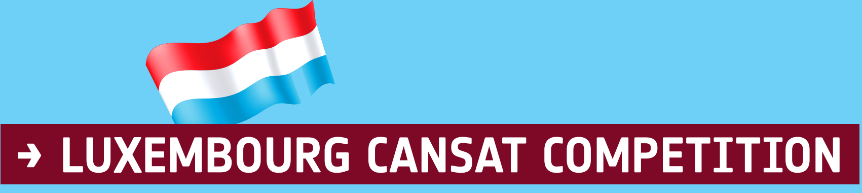 2020-2021 registration formPlease send this form by e-mail to cansat@esero.lu by November 16th 2020 at the latestContact detailsContact detailsPerson in charge(e.g. mentor or teacher)Name:Surname :Email address :Mobile phone :Team nameStudents school name(s) and address(es)Number of female studentsNumber of male studentsMotivationMotivationDescribe your motivation to participate in the competitionScientific missionScientific missionDescribe the scientific mission to be performedTeam organisationTeam organisationDescribe your division of work and responsibilities of the group members e.g. name – tasksDo you have access to a workshop or laboratory?How many hours per week will you work on average on your CanSat?Outreach planOutreach planDescribe your programme for raising awareness of your project among young people before, during and after the CanSat competition. 
E.g.: presentation to other students in the school, social networks, local press,…